H L Á Š E N ÍObecní úřad oznamuje občanům, že v úterý 23. dubna 2024, během dne, budou za transformátorem v Karlíně přistaveny velkoobjemové kontejnery, kam můžete odkládat např. starý nábytek, rozdělený na menší díly, matrace, koberce, poškozené oblečení, staré lino. Odvezeny budou ve čtvrtek, 25. dubna 2024, během dopoledne.Pan Prokeš bude v pátek 19. dubna od 9 hodin do 9:30 prodávat v Čejči vejce. Cena za proložku 85,- a 95,- Kč.Pan Synek bude v pondělí 22.dubna od 12:30 do 13:00 prodávat v Čejči jablka Golden, Idared a Jonaprince za 23-28 Kč/kg, brambory v balení 25 kg za 22 Kč/kgZahradník z Dubňan pan Král bude v sobotu 20. 4. od 8 do 9 hod. před domem paní Esterkové v Hovoranech prodávat přísady: kedluben, gigant kedluben, zelí, celeru, majoránky, jahod a balkonových květin.SIMACEK HS, spol. s r.o. hledá nové spolupracovníky na pozici PRACOVNÍK OSTRAHY pracoviště Brumovice (vhodné pro invalidní důchodce, osoby zdravotně znevýhodněné). Činnosti:
- zabezpečení provozu vrátnice, kontrola a evidence vozidel
- evidence klíčů, evidence návštěv
- obchůzková činnostNabízíme:
- zázemí stabilní a úspěšné firmy s celorepublikovou působností
- pravidelný měsíční příjem
- možnost práce na zkrácený úvazek
Požadujeme:
- spolehlivost, bezúhonnost, flexibilitu
Kontakt: p. Bergmann, tel. 770 105 311, ibergmann@simacek.cz Obecní úřad Karlín oznamuje občanům, že od středy 17. dubna vybíráme stočné za rok 2024, které je stanoveno na základě spotřeby roku 2023. Sazba zůstává stejná – 15 Kč/m3.Zveme Vás na diskotéku v čele s DJ Borisem, která proběhne v sobotu 4.5. v Kulturním domě v Uhřicích. DJ Boris pro Vás připraví hity napříč všemi generacemi, od osmdesátých let, přes devadesátky až po hity současné. Akce začíná v sobotu 4. května ve 20:00 v Kulturním domě v Uhřicích.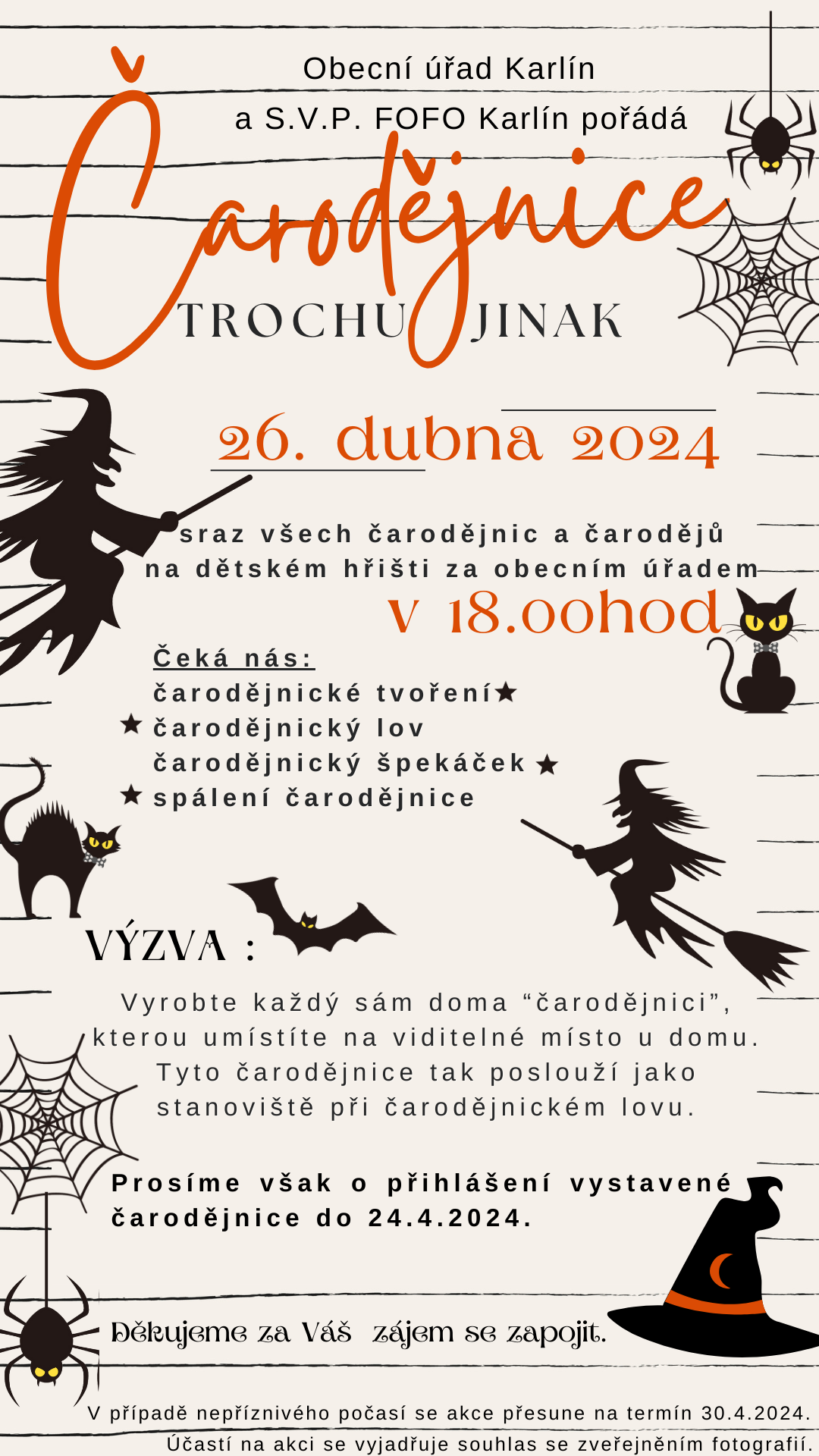 